Polo CROAZIA   www.garman.plSpodenki WALKING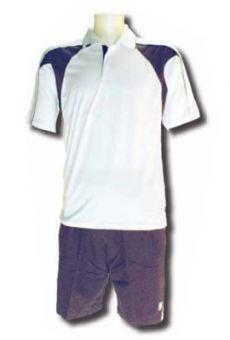 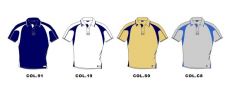 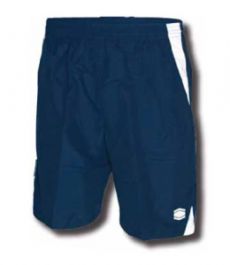 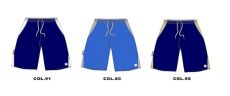 Specyfikacja produktuSpecyfikacja produktuKod:381Rozmiary:XS - S - M - L - XL - XXLMateriał:100% poliesterDział:Stroje reprezentacyjneCena: 56 zł 